Specyfikacja  Warunków Zamówieniaw postępowaniu o udzielenie zamówienia publicznego pn. „Dostawa jednostanowiskowego, specjalistycznego oprogramowania do konstrukcji zbilansowanych przekrojów geologicznych”Znak sprawy: DZP-2310-3-/2021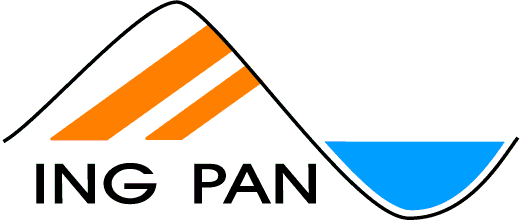 Instytut Nauk Geologicznych PANul. Twarda 51/5500-818 WarszawaNIP: 525-000-88-96INFORMACJE OGÓLNE DOTYCZĄCE PROWADZONEGO POSTĘPOWANIAPostępowanie o udzielenie zamówienia publicznego prowadzone jest w języku polskim . Komunikacja między Zamawiającym a Wykonawcami w niniejszym postępowaniu odbywa się przy użyciu środków komunikacji elektronicznej, tj. „Platformy Zakupowej” dostępnej pod adresem https://platformazakupowa.pl/pn/ingpan  (dalej: „Platforma Zakupowa”). Informacje i dokumenty związane z przedmiotowym postępowaniem zostały zamieszczone w zakładce „Postępowania”. W celu zapoznania się z zamieszczonymi informacjami lub dokumentami należy przejść na formularz postępowania.Poniżej Zamawiający przedstawia wymagania techniczno-organizacyjne związane z udziałem Wykonawców w postępowaniu o udzielenie zamówienia publicznego:Złożenie oferty możliwe jest przez Wykonawców, którzy posiadają konto na Platformie Zakupowej oraz przez Wykonawców nie posiadających konta na Platformie Zakupowej. W celu założenia konta na Platformie Zakupowej należy wybrać zakładkę „Zaloguj się” w kolejnym kroku należy wybrać „Załóż konto”, następnie należy wypełnić formularze i postępować zgodnie z poleceniami wyświetlającymi się na ekranie monitora. W przypadku Wykonawców niezalogowanych w celu złożenia oferty niezbędne jest podanie adresu e-mail (na który wysłane będzie potwierdzenie złożenia oferty), numer NIP oraz nazwy firmy, nieobowiązkowo numer telefonu,  Złożenie oferty i załączników, w tym Jednolitego Europejskiego  Dokumentu Zamówienia składanych w trakcie toczącego się postępowania wymaga od Wykonawcy posiadania kwalifikowanego podpisu elektronicznego, Wykonawca składa ofertę, która w przypadku prawidłowego złożenia oferty zostaje automatycznie zaszyfrowana przez system. Nie jest możliwe zapoznanie się z treścią złożonej oferty przed upływem terminu otwarcia ofert, Podpisanie dokumentów w formie skompresowanej poprzez opatrzenie całego pliku jednym podpisem kwalifikowanym jest równoznaczne z poświadczaniem za zgodność z oryginałem  wszystkich elektronicznych kopii dokumentów. Dokumenty, co do których wymagana jest forma oryginału, muszą zostać podpisane indywidualnie (każdy z nich) kwalifikowanym podpisem elektronicznym. Podpisanie skompresowanego pliku, w którym umieszczono dokument w formie oryginału nie stanowi podpisania tego dokumentu.  Zamawiający, zgodnie z Rozporządzeniem Prezesa Rady Ministrów z dnia 30 grudnia 2020 r. w sprawie sposobu sporządzania i przekazywania informacji oraz wymagań technicznych dla dokumentów elektronicznych oraz środków komunikacji elektronicznej w postępowaniu o udzielenie zamówienia publicznego lub konkursie, określa niezbędne wymagania sprzętowo - aplikacyjne umożliwiające pracę na Platformie Zakupowej, tj.: stały dostęp do sieci Internet o gwarantowanej przepustowości nie mniejszej niż 512 kb/s, komputer klasy PC lub MAC, o następującej konfiguracji: pamięć min. 2 GB Ram, procesor Intel IV 2 GHZ lub jego nowsza wersja, jeden z systemów operacyjnych - MS Windows 7, Mac Os x 10.4, Linux, lub ich nowsze wersje, zainstalowana dowolna przeglądarka internetowa; w przypadku Internet Explorer minimalnie wersja 10.0., włączona obsługa JavaScript, zainstalowany program Adobe Acrobat Reader, lub inny obsługujący format plików pdf.Dopuszczalne formaty przesyłanych danych, tj. plików o wielkości do 75 MB. Zalecany format: pdf.Informacje na temat kodowania i czasu odbioru danych, tj.: Plik załączony przez Wykonawcę na Platformie Zakupowej i zapisany nie jest widoczny dla Zamawiającego, gdyż jest w systemie jako zaszyfrowany. Możliwość otworzenia pliku dostępna jest dopiero po odszyfrowaniu przez system, co następuje po terminie otwarcia ofert, Oznaczenie czasu odbioru danych przez Platformę stanowi przypiętą do oferty elektronicznej datę oraz dokładny czas (hh:mm:ss), znajdujące się w kolumnie dotyczącej danej oferty, w sekcji - "Data złożenia oferty”.  Dopuszczalny format kwalifikowanego podpisu elektronicznego jako: dokumenty w formacie .pdf zaleca się podpisywać formatem PAdES; dopuszcza się podpisanie dokumentów w formacie innym niż .pdf, wtedy zaleca się użyć formatu XAdES.Wykonawca przystępując do niniejszego postępowania o udzielenie zamówienia publicznego, akceptuje warunki korzystania z Platformy Zakupowej, określone w Regulaminie zamieszczonym na stronie internetowej pod adresem https://platformazakupowa.pl/pn/ingpan  w zakładce „Regulamin” oraz uznaje go za wiążący.Zamawiający informuje, że instrukcje korzystania z Platformy Zakupowej dotyczące w szczególności logowania, pobrania dokumentacji, składania wniosków o wyjaśnienie treści swz, składania ofert oraz innych czynności podejmowanych w niniejszym postępowaniu przy użyciu Platformy Zakupowej znajdują się w zakładce „Instrukcje dla Wykonawców”  na stronie internetowej pod adresem https://platformazakupowa.pl/pn/ingpan.  Korzystanie z Platformy Zakupowej jest bezpłatne. W celu ułatwienia Wykonawcom korzystania z Platformy Zakupowej operator platformy uruchomił Centrum Wsparcia Klienta, które służy pomocą techniczną od 7:00 do 17:00 od poniedziałku do piątku pod numerem telefonu 22 101 02 02 lub e-mai: cwk@platformazakupowa.plINFORMACJE O ZAMAWIAJĄCYM Instytut Nauk Geologicznych PANul. Twarda 51/55, 00-818 Warszawatel. 22 6978700, 22 6978724, fax 22 620 62 23Godziny pracy: 8.00- 16.00 (od poniedziałku do piątku) Strona internetowa: www.ingp.pan.pl,e-mail:ingpan@twarda.pan.plTRYB UDZIELENIA ZAMÓWIENIA Postępowanie prowadzone jest w trybie przetargu nieograniczonego, w oparciu o przepisy ustawy z dnia 11 września 2019 r. Prawo zamówień publicznych, opublikowana w Dz. U. z 2021 r. poz. 1129, zwanej dalej „ustawą” lub „uPzp” wraz z aktami wykonawczymi do tej ustawy.Postępowanie, którego dotyczy niniejszy dokument oznaczone jest numerem: DZP-2310-3/2021 Wykonawcy zobowiązani są do powoływania się na ww. numer postępowania we wszystkich dokumentach składanych do Zamawiającego dotyczących niniejszego postępowania.W sprawach nieuregulowanych niniejszą Specyfikacją Warunków Zamówienia (dalej „SWZ”), mają zastosowanie przepisy ustawy wraz z aktami wykonawczymi do ustawy. OPIS PRZEDMIOTU ZAMÓWIENIAPrzedmiotem zamówienia jest dostawa jednostanowiskowego, specjalistycznego oprogramowania do konstrukcji zbilansowanych przekrojów geologicznych. Szczegółowy opis przedmiotu zamówienia znajduje się w Opisie przedmiotu zamówienia (zał. nr 1 do SWZ) oraz wzorze umowy (zał. nr 3 do SWZ). Przedmiot zamówienia jest finansowany w ramach projektu: „Synergia badań biogeochemicznych, geologicznych i geofizycznych w poszukiwaniu węglowodorów we wgłębnych fałdach Karpat fliszowych”- umowa z dnia 28.08.2019 r. nr: POIR.04.01.01-00-0038/18-00.Projekt jest współfinansowany ze środków UE w ramach Programu Operacyjnego Inteligentny Rozwój 2014 – 2020 Oś priorytetowa IV „Zwiększenie potencjału naukowo-badawczego” Działanie 4.1 „Badania naukowe i prace rozwojowe” Poddziałanie 4.1.1 „Strategiczne programy badawcze dla gospodarki”.We wszystkich przypadkach, w których Zamawiający wskazuje znaki towarowe, patent, certyfikat, normę  lub pochodzenie przedmiotu zamówienia, Zamawiający dopuszcza rozwiązania równoważne, z zachowaniem przez Wykonawcę zasad i wymogów opisanych w SWZ. Użyte w SWZ określenia wskazujące znaki towarowe, patent, certyfikat, normę lub pochodzenie przedmiotu zamówienia należy odczytywać z wyrazami: „lub równoważne”. Proponowane rozwiązania równoważne muszą być o takich samych parametrach użytkowych, funkcjonalnych i jakościowych lub je przewyższać.Opis wg Wspólnego Słownika Zamówień (CPV): 48461000-7 analityczne lub naukowe pakiety oprogramowania.Zamawiający nie dopuszcza składania ofert wariantowych.INFORMACJE DODATKOWE Zamawiający nie dopuszcza składania ofert częściowych, Oferta powinna obejmować cały przedmiot zamówienia. Zamawiający nie dopuszcza składania ofert wariantowych.Zamawiający nie przewiduje zawarcia umowy ramowej.Zamawiający nie przewiduje aukcji elektronicznej. Zamawiający nie przewiduje zwrotu kosztów udziału w postępowaniu.Rozliczenie z Wykonawcą odbywać się w PLN, EUR, USD lub GBP.Miejsce realizacji: Instytut Nauk Geologicznych PAN, ul. Twarda 51/55, 00-818 Warszawa. Zamawiający przewiduje możliwość unieważnienia postępowania, na podstawie art. 257 pkt. 1 uPzp, jeżeli środki, które Zamawiający zamierzał przeznaczyć na sfinansowanie całości lub części zamówienia, nie zostały mu przyznane. TERMIN WYKONANIA ZAMÓWIENIA Maksymalny termin dostawy: 20 dni od dnia zawarcia umowy. Skrócenie ww. terminu jest punktowane w ramach kryterium oceny ofert. Dostawa oznacza dostarczenie Zamawiającemu oprogramowania, dokumentów i danych dostępowych w sposób określony we wzorze umowy. WARUNKI UDZIAŁU W POSTĘPOWANIU O udzielenie zamówienia mogą ubiegać się Wykonawcy, którzy spełniają warunki dotyczące:zdolności do występowania w obrocie gospodarczym: Zamawiający nie stawia warunków w powyższym zakresie;uprawnień do prowadzenia określonej działalności gospodarczej lub zawodowej, o ile wynika to z odrębnych przepisów: Zamawiający nie stawia warunków w powyższym zakresie;sytuacji ekonomicznej lub finansowej: Zamawiający nie stawia warunków w powyższym zakresie;zdolności technicznej lub zawodowej: Zamawiający nie stawia warunków w powyższym zakresie.PODSTAWY WYKLUCZENIA Z POSTĘPOWNIA Z postępowania o udzielenie zamówienia wyklucza się Wykonawców, w stosunku do których zachodzi którakolwiek z okoliczności wskazanych w art. 108 ust. 1 ustawy .Z postępowania o udzielenie zamówienia wyklucza się również Wykonawców, w stosunku do których zachodzą okoliczności wskazane w art. 109 ust. 1 pkt 1- 4 ustawy .Zgodnie z art. 109 ust. 1 pkt 1 - 4 ustawy z postępowania o udzielenie zamówienia zamawiający wykluczy Wykonawcę, który:naruszył obowiązki dotyczące płatności podatków, opłat lub składek na ubezpieczenia społeczne lub zdrowotne, z wyjątkiem przypadku, o którym mowa w art.108 ust.1 pkt 3, chyba że wykonawca odpowiednio przed upływem terminu do składania wniosków o dopuszczenie do udziału w postępowaniu albo przed upływem terminu składania ofert dokonał płatności należnych podatków, opłat lub składek na ubezpieczenia społeczne lub zdrowotne wraz z odsetkami lub grzywnami lub zawarł wiążące porozumienie w sprawie spłaty tych należności;naruszył obowiązki w dziedzinie ochrony środowiska, prawa socjalnego lub prawa pracy:będącego osobą fizyczną skazanego prawomocnie za przestępstwo przeciwko środowisku, o którym mowa w rozdziale XXII Kodeksu karnego lub za przestępstwo przeciwko prawom osób wykonujących pracę zarobkową, o którym mowa w rozdziale XXVIII Kodeksu karnego, lub za odpowiedni czyn zabroniony określony w przepisach prawa obcego,będącego osobą fizyczną prawomocnie ukaranego za wykroczenie przeciwko prawom pracownika lub wykroczenie przeciwko środowisku, jeżeli za jego popełnienie wymierzono karę aresztu, ograniczenia wolności lub karę grzywny, wobec którego wydano ostateczną decyzję administracyjną o naruszeniu obowiązków wynikających z prawa ochrony środowiska, prawa pracy lub przepisów o zabezpieczeniu społecznym, jeżeli wymierzono tą decyzją karę pieniężną,jeżeli urzędującego członka jego organu zarządzającego lub nadzorczego, wspólnika spółki współce jawnej lub partnerskiej albo komplementariusza współce komandytowej lub komandytowo-akcyjnej lub prokurenta prawomocnie skazano za przestępstwo lub ukarano za wykroczenie, o którym mowa w pkt 2 lit. a lub b;w stosunku do którego otwarto likwidację, ogłoszono upadłość, którego aktywami zarządza likwidator lub sąd, zawarł układ z wierzycielami, którego działalność gospodarcza jest zawieszona albo znajduje się on winnej tego rodzaju sytuacji wynikającej z podobnej procedury przewidzianej w przepisach miejsca wszczęcia tej proceduryWykonawca może zostać wykluczony przez Zamawiającego na każdym etapie postępowaniu o udzielenie zamówienia.Wykonawca nie podlega wykluczeniu w okolicznościach określonych w art. 108 ust. 1 pkt 1,2,5 lub art. 109 ust. 1 pkt. 2-4 ustawy jeżeli udowodni Zamawiającemu, że spełnił łącznie przesłanki określone w art. 110 ust. 2 ustawy.Zamawiający oceni czy podjęte przez Wykonawcę czynności, o których mowa w art. 110 ust. 2 ustawy, są wystarczające do wykazania jego rzetelności, uwzględniając wagę i szczególne okoliczności czynu wykonawcy. Jeżeli podjęte przez Wykonawcę czynności, o których mowa w art. 110 ust. 2 ustawy, nie są wystarczające do wykazania jego rzetelności, Zamawiający wyklucza Wykonawcę.Wykluczenie Wykonawcy następuje zgodnie z art. 111 ustawy .PODWYKONAWCY Wykonawca może powierzyć wykonanie części zamówienia podwykonawcy. W przypadku, gdy Wykonawca zamierza realizować przedmiot zamówienia z udziałem podwykonawców Zamawiający żąda wskazania przez Wykonawcę w ofercie części zamówienia, której wykonanie zamierza powierzyć podwykonawcom i podania przez Wykonawcę firm podwykonawców. Zamawiający żąda podania w części II lit. D Jednolitego Europejskiego Dokumentu Zamówienia (JEDZ) informacji w zakresie części zamówienia, których wykonanie wykonawca zamierza powierzyć podwykonawcom.Powierzenie wykonania części zamówienia podwykonawcy nie zwalnia Wykonawcy z odpowiedzialności za należyte wykonanie zamówienia.     WYKAZ WYMAGANYCH OŚWIADCZEŃ I DOKUMENTÓW Wykonawca do oferty zobowiązany jest dołączyć oświadczenie o niepodleganiu wykluczeniu, spełnianiu warunków udziału w postępowaniu w zakresie wskazanym przez Zamawiającego. Oświadczenie, o którym mowa w ust. 1 składa się na formularzu Jednolitego Europejskiego Dokumentu Zamówienia sporządzonego zgodnie z wzorem standardowego formularza określonego w rozporządzeniu wykonawczym Komisji Europejskiej wydanym na podstawie dyrektywy Komisji (UE) 2016/7 z dnia 5 stycznia 2016 r. ustanawiającym standardowy formularz jednolitego europejskiego dokumentu zamówienia (Dz. Urz. UE L 3 z 06.01.2016, str. 16), zwanego dalej JEDZ. Oświadczenie, o którym mowa w ust 1, stanowi dowód potwierdzający brak podstaw wykluczenia, spełnianie warunków udziału w postępowaniu na dzień składania ofert tymczasowo zastępujący wymagane przez Zamawianego podmiotowe środki dowodowe. W przypadku wspólnego ubiegania się o zamówienie przez Wykonawców, oświadczenie JEDZ składa każdy z Wykonawców. Oświadczenia te potwierdzają brak podstaw wykluczenia oraz spełnienie warunków udziału w postępowaniu w zakresie, w jakim każdy z Wykonawców wykazuje spełnianie warunków udziału w postępowaniu . Wykonawca może wykorzystać JEDZ złożony w odrębnym postępowaniu o udzielenie zamówienia, jeżeli potwierdzi, że informacje w nim zawarte pozostają prawidłowe. Do oferty należy dołączyć JEDZ w postaci elektronicznej opatrzonej kwalifikowanym podpisem elektronicznym. Zamawiający dopuszcza, aby Wykonawca wypełniając JEDZ ograniczył się do wypełnienia w części IV: ,,Kryteria kwalifikacji‘’ jedynie do punktu a: ,,Ogólne oświadczenie dotyczące wszystkich kryteriów kwalifikacji’’ i nie musi wypełniać sekcji A, B, C, D. Ponadto Wykonawca złoży wraz z ofertą: pełnomocnictwo do reprezentowania Wykonawcy w niniejszym postępowaniu lub podpisania umowy (o ile nie wynika z dokumentów rejestracyjnych) – zgodnie z Rozporządzeniem Prezesa Rady Ministrów z dnia 30 grudnia 2020 r. w sprawie sposobu sporządzania i przekazywania informacji oraz wymagań technicznych dla dokumentów elektronicznych oraz środków komunikacji elektronicznej w postępowaniu o udzielenie zamówienia publicznego lub konkursie (Dz. U. poz. 2452). w przypadku wykonawców wspólnie ubiegających się o zamówienie pełnomocnictwo lub inny dokument do reprezentowania Wykonawców wspólnie ubiegających się o udzielenie zamówienia. Oświadczenie (na formularzu oferty) dotyczące spełnienia przez zaoferowane oprogramowanie wszystkich wymaganych parametrów wraz z: podaniem pełnej nazwy oprogramowania wraz z wersją (jeśli dotyczy), jeśli oprogramowanie składa się z modułów, oprócz nazwy – podanie pełnej listy modułów, podaniem sposobu dostawy oprogramowania (rodzaj nośnika, klucze), podaniem rodzaju i czasu trwania licencji.Oferty niezawierające wyszczególnionych wszystkich wymaganych informacji dotyczących oferowanego oprogramowania zostaną odrzucone. Informację (na formularzu oferty) o częściach zamówienia, których wykonanie Wykonawca zamierza powierzyć podwykonawcom lub wykonaniu przedmiotu zamówienia siłami własnymi – zgodnie ze wzorem formularza dołączonego do SWZ. PODMIOTOWE ŚRODKI DOWODOWEDokumenty i oświadczania wymagane przed wyborem najkorzystniejszej oferty Zamawiający informuje, że w niniejszym postępowaniu zgodnie z art. 139 ust. 1 ustawy najpierw dokona badania i oceny ofert, a następnie dokona kwalifikacji podmiotowej wykonawcy, którego oferta została najwyżej oceniona, w zakresie braku podstaw wykluczenia oraz spełniania warunków udziału w postępowaniu.Zgodnie z art. 126 ust. 1 ustawy Zamawiający przed wyborem najkorzystniejszej oferty wezwie wykonawcę, którego oferta została najwyżej oceniona, do złożenia w wyznaczonym terminie, nie krótszym niż 10 dni, aktualnych na dzień złożenia podmiotowych środków dowodowych.Wykaz podmiotowych środków dowodowych, składanych przez Wykonawcę na wezwanie Zamawiającego w celu potwierdzenia braku podstaw wykluczenia Wykonawcy z udziału w postępowaniu W celu potwierdzenia braku podstaw wykluczenia wykonawcy z udziału w postępowaniu o udzielenie zamówienia publicznego Zamawiający żąda następujących podmiotowych środków dowodowych: informacji z Krajowego Rejestru Karnego w zakresie: a) art. 108 ust. 1 pkt 1 i 2 ustawy,b) art. 108 ust. 1 pkt 4 ustawy, dotyczącej orzeczenia zakazu ubiegania się o zamówienie publiczne tytułem środka karnego, c) art. 109 ust. 1 pkt 2 lit. a ustawy, d) art. 109 ust. 1 pkt 2 lit. b ustawy, dotyczącej ukarania za wykroczenie, za które wymierzono karę aresztu,e) art. 109 ust. 1 pkt 3 ustawy, dotyczącej skazania za przestępstwo lub ukarania za wykroczenie, za które wymierzono karę aresztu - sporządzonej nie wcześniej niż 6 miesięcy przed jej złożeniem;oświadczenia wykonawcy, w zakresie art. 108 ust. 1 pkt 5 ustawy, o braku przynależności do tej samej grupy kapitałowej w rozumieniu ustawy z dnia 16 lutego 2007 r. o ochronie konkurencji i konsumentów (Dz. U. z 2021 r. poz. 275), z innym wykonawcą, który złożył odrębną ofertę, ofertę częściową, albo oświadczenia o przynależności do tej samej grupy kapitałowej wraz z dokumentami lub informacjami potwierdzającymi przygotowanie oferty, oferty częściowej niezależnie od innego wykonawcy należącego do tej samej grupy kapitałowej;zaświadczenia właściwego naczelnika urzędu skarbowego potwierdzającego, że wykonawca nie zalega z opłacaniem podatków i opłat, w zakresie art. 109 ust. 1 pkt 1 ustawy, wystawionego nie wcześniej niż 3 miesiące przed jego złożeniem, a w przypadku zalegania z opłacaniem podatków lub opłat wraz z zaświadczeniem zamawiający żąda złożenia dokumentów potwierdzających, że przed upływem terminu składania ofert wykonawca dokonał płatności należnych podatków lub opłat wraz z odsetkami lub grzywnami lub zawarł wiążące porozumienie w sprawie spłat tych należności;zaświadczenia albo innego dokumentu właściwej terenowej jednostki organizacyjnej Zakładu Ubezpieczeń Społecznych lub właściwego oddziału regionalnego lub właściwej placówki terenowej Kasy Rolniczego Ubezpieczenia Społecznego potwierdzającego, że wykonawca nie zalega z opłacaniem składek na ubezpieczenia społeczne i zdrowotne, w zakresie art. 109 ust. 1 pkt 1 ustawy, wystawionego nie wcześniej niż 3 miesiące przed jego złożeniem, a w przypadku zalegania z opłacaniem składek na ubezpieczenia społeczne lub zdrowotne wraz z zaświadczeniem albo innym dokumentem zamawiający żąda złożenia dokumentów potwierdzających, że przed upływem terminu składania ofert wykonawca dokonał płatności należnych składek na ubezpieczenia społeczne lub zdrowotne wraz odsetkami lub grzywnami lub zawarł wiążące porozumienie w sprawie spłat tych należności;odpisu lub informacji z Krajowego Rejestru Sądowego lub z Centralnej Ewidencji i Informacji o Działalności Gospodarczej, w zakresie art. 109 ust. 1 pkt 4 ustawy, sporządzonych nie wcześniej niż 3 miesiące przed jej złożeniem, jeżeli odrębne przepisy wymagają wpisu do rejestru lub ewidencji;oświadczenia wykonawcy o aktualności informacji zawartych w oświadczeniu, o którym mowa w art. 125 ust. 1 ustawy, w zakresie podstaw wykluczenia z postępowania wskazanych przez zamawiającego, o których mowa w:art. 108 ust. 1 pkt 3 ustawy,art. 108 ust. 1 pkt 4 ustawy, dotyczących orzeczenia zakazu ubiegania się o zamówienie publiczne tytułem środka zapobiegawczego,art. 108 ust. 1 pkt 5 ustawy, dotyczących zawarcia z innymi wykonawcami porozumienia mającego na celu zakłócenie konkurencji,art. 108 ust. 1 pkt 6 ustawy,art. 109 ust. 1 pkt 1 ustawy, odnośnie do naruszenia obowiązków dotyczących płatności podatków i opłat lokalnych, o których mowa w ustawie z dnia 12 stycznia 1991 r. o podatkach i opłatach lokalnych (Dz. U. z 2019 r. poz. 1170), art. 109 ust. 1 pkt 2 lit. b ustawy, dotyczących ukarania za wykroczenie, za które wymierzono karę ograniczenia wolności lub karę grzywny, art. 109 ust. 1 pkt 2 lit. c ustawy,art. 109 ust. 1 pkt 3 ustawy, dotyczących ukarania za wykroczenie, za które wymierzono karę ograniczenia wolności lub karę grzywny.Jeżeli wykonawca ma siedzibę lub miejsce zamieszkania poza granicami Rzeczypospolitej Polskiej, zamiast: Informacji z Krajowego Rejestru Karnego, o której mowa w ust. 1 pkt 1, składa informację z odpowiedniego rejestru, takiego jak rejestr sądowy, albo, w przypadku braku takiego rejestru, inny równoważny dokument wydany przez właściwy organ sądowy lub administracyjny kraju, w którym wykonawca ma siedzibę lub miejsce zamieszkania w zakresie, o którym mowa w ust. 1 pkt. 1.  zaświadczenia, o których mowa w ust.1 pkt 3, zaświadczenia albo innego dokumentu potwierdzającego, że wykonawca nie zalega z opłacaniem składek na ubezpieczenie społeczne lub zdrowotne, o którym mowa w ust. 1 pkt 4 lub odpisu albo Informacji z Krejowego Rejestru Sądowego lub z Centralnej Ewidencji i Informacji o Działalności Gospodarczej, o których mowa w ust. 1 pkt. 5 składa dokument lub dokumenty wystawione w kraju, w którym wykonawca ma siedzibę lub miejsce zamieszkania, potwierdzające, odpowiednio, że: nie naruszył obowiązku dotyczących płatności podatków, opłat lub składek na ubezpieczanie społeczne lub zdrowotne, nie otwarto jego likwidacji, nie ogłoszono upadłości, jego aktywami nie zarządza likwidator lub sąd, nie zawarł układu z wierzycielami, jego działalność gospodarcza nie jest zawieszona ani nie znajduje się on w innej tego rodzaju sytuacji wynikającej z podobnej procedury przewidzianej w przepisach miejsca wszczęcia tej procedury. Dokument, o którym mowa w ust. 2 pkt. 1 powinien być wystawiony nie wcześniej niż 6 miesięcy przed jego złożeniem. Dokumenty, o których mowa w ust. 2 pkt. 2 powinny być wystawione nie wcześniej niż 3 miesiące przed ich złożeniem. Jeżeli w kraju, w którym Wykonawca ma siedzibę lub miejsce zamieszkania lub miejsce zamieszkania nie wydaje się dokumentów, o których mowa w ust. 2 lub dokumenty te nie odnoszą się do wszystkich przypadków, o których mowa w art. 108 ust.1 pkt1,2 i 4 , art. 109 ust 1 pkt 1,2 lit a i b oraz pkt 3 ustawy, zastępuje się je odpowiednio w całości lub części dokumentem zawierającym odpowiednio oświadczenie wykonawcy, ze wskazaniem osoby albo osób uprawnionych do jego reprezentacji, lub oświadczenie osoby, której dokument miał dotyczyć, złożone pod przysięgą, lub jeżeli w kraju, w którym wykonawca ma siedzibę lub miejsce zamieszkania nie ma przepisów o oświadczaniu pod przysięgą, złożone przed organem sądowym lub administracyjnym, notariuszem, organem samorządu zawodowego lub gospodarczego, właściwym ze względu na siedzibę lub miejsce zamieszkania Wykonawcy. Przepis ust. 3 stosuje się. Zamawiający nie wzywa do złożenia podmiotowych środków dowodowych, jeżeli może je uzyskać za pomocą bezpłatnych i ogólnodostępnych baz danych, w szczególności rejestrów podmiotów realizujących zadania publiczne, o ile Wykonawca wskazał w jednolitym dokumencie dane umożliwiające dostęp do tych środków, a także wówczas gdy podmiotowym środkiem dowodowym jest oświadczenie, którego treść odpowiada zakresowi oświadczenia, o którym mowa w art. 125 ust.1 ustawy . Wykonawca nie jest zobowiązany do złożenia podmiotowych środków dowodowych, które Zamawiający posiada, jeżeli Wykonawca wskaże te środki oraz potwierdzi prawidłowość i aktualność. W przypadku Wykonawców wspólnie ubiegających się o udzielenie zamówienia podmiotowe środki dowodowe potwierdzające brak podstaw do wykluczenia z postępowania, składa oddzielnie każdy z Wykonawców wspólnie ubiegających się o zamówienie.W zakresie nieuregulowanym niniejszą SWZ do oświadczeń i dokumentów składanych przez Wykonawcę w postępowaniu, zastosowanie mają przepisy Rozporządzenia Ministra Rozwoju, Pracy i Technologii z dnia 23 grudnia 2020 r. w sprawie podmiotowych środków dowodowych oraz innych dokumentów lub oświadczeń, jakich może żądać Zamawiający od Wykonawcy (Dz.U. z 2020 r. poz.2415; oraz przepisy Rozporządzenia Prezesa Rady Ministrów z dnia 30 grudnia 2020 r. w sprawie sposobu sporządzania i przekazywania informacji oraz wymagań technicznych dla dokumentów elektronicznych oraz środków komunikacji elektronicznej w postepowaniu o udzielenie zamówienia publicznego lub konkursie (Dz. U. z 2020 r. poz. 2542). Informacje dotyczące Wykonawców wspólnie ubiegających się o udzielenie zamówienia W przypadku wspólnego ubiegania się o zamówienie przez Wykonawców (w tym spółka cywilna): 1) do oferty należy dołączyć pełnomocnictwo dla pełnomocnika do reprezentowania Wykonawców występujących wspólnie w postępowaniu o udzielenie zamówienia albo reprezentowania w postępowaniu i do zawarcia umowy w sprawie zamówienia publicznego. Pełnomocnictwo musi jednoznacznie wynikać z umowy lub z innej czynności prawnej, mieć formę zgodną z określoną w Rozporządzeniu Prezesa Rady Ministrów z dnia 30 grudnia 2020 r. w sprawie sposobu sporządzania i przekazywania informacji oraz wymagań technicznych dla dokumentów elektronicznych oraz środków komunikacji elektronicznej w postępowaniu o udzielenie zamówienia publicznego lub konkursie, musi w swej treści zawierać wskazanie niniejszego postępowania. Wykonawcy wspólnie ubiegający się o udzielenie zmówienia dołączają ww. pełnomocnictwo lub umowę regulującą współpracę Wykonawców występujących wspólnie, z której wynika ustanowione pełnomocnictwo. Spółka cywilna dołącza ww. pełnomocnictwo lub dokument, z którego wynika ww. pełnomocnictwo. Wszelka korespondencja prowadzona będzie z pełnomocnikiem. Formularz oferty podpisuje pełnomocnik Wykonawców wspólnie ubiegających się udzielnie zamówienia lub wszyscy Wykonawcy. Na pierwszej stronie formularza oferty należy wpisać informacje dotyczące wszystkich Wykonawców wspólnie ubiegających się o udzielenie zamówienia. Oświadczenie (składane na formularzu oferty) dotyczące spełnienia przez zaoferowane oprogramowanie wszystkich wymaganych parametrów” wraz ze szczegółową specyfikacją techniczną i/lub instrukcją użytkownika proponowanego oprogramowania” - dotyczy wszystkich Wykonawców wspólnie ubiegających się o udzielenie zamówienia. Oświadczenie to podpisuje pełnomocnik Wykonawców wspólnie ubiegających się o udzielenie zamówienia lub wszyscy Wykonawcy.Informacja o częściach zamówienia, których wykonanie Wykonawca zamierza powierzyć podwykonawcom lub wykonaniu zamówienia siłami własnymi” (składana na formularzu oferty) - dotyczy wszystkich Wykonawców wspólnie ubiegających się o udzielenie zamówienia. Informację tę to podpisuje pełnomocnik Wykonawców wspólnie ubiegających się o udzielenie zamówienia lub wszyscy Wykonawcy. Dowód wniesienia wadium (o ile wymagane) – dotyczy wszystkich Wykonawców wspólnie ubiegających się o udzielenie zamówienia. Wadium może być wniesione poprzez złożenie oddzielnych dokumentów wadialnych przez poszczególnych Wykonawców wspólnie ubiegających się o udzielenie zamówienia. Wadium wnoszone w pieniądzu może być wnoszone w częściach przez poszczególnych Wykonawców wspólnie ubiegających się o udzielenie zamówienia, przez jednego z nich lub przez pełnomocnika. Sumy poszczególnych dokumentów wadialnych muszą składać się na wadium w wysokości określonej w niniejszej SWZ. Wykonawcy występujący wspólnie ponoszą solidarną odpowiedzialność za niewykonanie lub nienależyte wykonanie zamówienia.  Oferta podpisana przez pełnomocnika musi być prawnie wiążąca, łącznie i z osobna dla wszystkich podmiotów składających ofertę. Pełnomocnik będzie upoważniony do zaciągania zobowiązań w imieniu i na rzecz każdego i wszystkich podmiotów składających wspólną ofertę. Realizacja całości kontraktu łącznie z płatnościami będzie dokonywana wyłącznie przez pełnomocnika reprezentującego podmioty występujące wspólnie. Wszystkie podmioty składające wspólną ofertę będą odpowiedzialne na zasadach określonych w Kodeksie cywilnym. INFORMACJE O SPOSOBIE POROZUMIEWANIA SIĘ ZAMAWIAJĄCEGO Z WYKONAWCAMI ORAZ PRZEKAZYWANIA OŚWIADCZEŃ LUB DOKUMENTÓW, Komunikacja między Zamawiającym, a Wykonawcami, w tym wszelkie oświadczenia, wnioski, zawiadomienia oraz informacje Zamawiający i Wykonawcy przekazują wyłącznie za pośrednictwem Platformy Zakupowej,  z zachowaniem formy elektronicznej. Za datę wpływu oświadczeń, wniosków, zawiadomień oraz informacji przyjmuje się ich datę wczytania do Platformy Zakupowej. Postępowanie prowadzone jest pod numerem referencyjnym sprawy: DZP- 2310-3//2021, Wykonawcy powinni we wszelkich kontaktach z Zamawiającym powoływać się na wskazany numer referencyjny.Wykonawcy powinni kierować do Zamawiającego wszelką korespondencję z zachowaniem formy elektronicznej za pośrednictwem Platformy Zakupowej.Wykonawca może zwrócić się do Zamawiającego o wyjaśnienie treści Specyfikacji warunków zamówienia (SWZ). Wniosek należy przesłać za pośrednictwem Platformy Zakupowej. Dokumenty elektroniczne, oświadczenia lub elektroniczne kopie dokumentów lub oświadczeń składane są przez wykonawcę za pośrednictwem Formularza do komunikacji jako załączniki.Sposób sporządzenia dokumentów elektronicznych, oświadczeń lub elektronicznych kopii dokumentów lub oświadczeń musi być zgody z wymaganiami określonymi w rozporządzeniu Prezesa Rady Ministrów z dnia 30 grudnia 2020 r. w sprawie sposobu sporządzania i przekazywania informacji oraz wymagań technicznych dla dokumentów elektronicznych oraz środków komunikacji elektronicznej w postępowaniu o udzielenie zamówienia publicznego lub konkursie (Dz.U. 2020r. poz. 2452) oraz rozporządzeniu Ministra Rozwoju, Pracy i Technologii z dnia 23 grudnia 2020 r. w sprawie podmiotowych środków dowodowych oraz innych dokumentów lub oświadczeń, jakich może żądać zamawiający od Wykonawcy (Dz. U. 2020r.  poz. 2415)WYMAGANIA DOTYCZĄCE WADIUM Zamawiający nie wymaga wadium. TERMIN ZWIĄZANIA OFERTĄ Wykonawca jest związany ofertą nie dłużej niż 60 dni od dnia upływu terminu składania ofert, przy czym pierwszym dniem terminu związania ofertą jest dzień, w którym upływa termin składania ofert tj. do dnia 5 listopada 2021 roku.W przypadku gdy wybór najkorzystniejszej oferty nie nastąpi przed upływem terminu związania ofertą, o którym mowa w ust. 1 zamawiający przed upływem terminu związania ofertą zwraca się jednokrotnie do wykonawców o wyrażenie zgody na przedłużenie tego terminu o wskazywany przez niego okres, nie dłuższy niż 60 dni.Przedłużenie terminu związania ofertą, o którym mowa w ust. 1, wymaga złożenia przez wykonawcę pisemnego oświadczenia o wyrażeniu zgody na przedłużenie terminu związania ofertą. W przypadku gdy Zamawiający żąda wniesienia wadium, przedłużenie terminu związania ofertą, o którym mowa w ust. 1, następuje wraz z przedłużeniem okresu ważności wadium albo, jeżeli nie jest to możliwe, z wniesieniem nowego wadium na przedłużony okres związania ofertą.Jeżeli termin związania ofertą upłynie przed wyborem najkorzystniejszej oferty, zamawiający wzywa wykonawcę, którego oferta otrzymała najwyższą ocenę, do wyrażenia w wyznaczonym przez zamawiającego terminie pisemnej zgody na wybór jego oferty. W przypadku braku zgody zamawiający zwraca się o wyrażenie takiej zgody do kolejnego wykonawcy, którego oferta została najwyżej oceniona, chyba że zachodzą przesłanki do unieważnienia postępowania.OPIS SPOSOBU PRZYGOTOWANIA OFERT Wykonawca winien złożyć wypełniony i podpisany przy użyciu kwalifikowanego podpisu elektronicznego formularz oferty - sporządzony wg wzoru stanowiącego Załącznik do SWZ Do oferty należy dołączyć:oświadczenie JEDZ, dokument, z którego wynika uprawnienie do podpisania oferty (oryginał w postaci dokumentu elektronicznego), chyba, że Zamawiający może go uzyskać za pomocą bezpłatnych i ogólnodostępnych baz danych, w szczególności rejestrów publicznych w rozumieniu ustawy z dnia 17 lutego 2005 r. o informatyzacji działalności podmiotów realizujących zadania publiczne (Dz. U. z 2017 r., poz. 570 ze zm.), a Wykonawca wskazał to wraz ze złożeniem oferty. Pełnomocnictwo powinno być sporządzone w postaci elektronicznej opatrzonej kwalifikowanym podpisem elektronicznym lub mieć postać aktu notarialnego w formie dokumentu elektronicznego opatrzonego kwalifikowanym podpisem elektronicznym, albo notarialnie poświadczonej kopii pełnomocnictwa w formie dokumentu elektronicznego opatrzonego kwalifikowanym podpisem elektronicznym. pełnomocnictwo Wykonawców wspólnie ubiegających się o udzielenie zamówienia - w przypadku wnoszenia oferty wspólnej przez dwóch lub więcej Wykonawców  (np. konsorcjum, spółka cywilna), sporządzone zgodnie z wymogami ustawowymi, w postaci elektronicznej opatrzonej kwalifikowanym podpisem elektronicznym prawnie upoważnionych przedstawicieli lub mieć postać aktu notarialnego w formie dokumentu elektronicznego opatrzonego kwalifikowanym podpisem elektronicznym, albo notarialnie poświadczonej kopii pełnomocnictwa w formie dokumentu elektronicznego opatrzonego kwalifikowanym podpisem elektronicznym.inne oświadczenia oraz dokumenty wymagane postanowieniami SWZa następnie wraz z plikami stanowiącymi ofertę skompresować do jednego pliku archiwum (ZIP).Ofertę należy złożyć w sposób opisany w Rozdz. X z zastrzeżeniem, że z uwagi na warunki promowania projektu „Synergia badań biogeochemicznych, geologicznych i geofizycznych w poszukiwaniu węglowodorów we wgłębnych fałdach Karpat fliszowych”- umowa z dnia 28.08.2019 r. nr: POIR.04.01.01-00-0038/18-00, z którego przedmiotowe zamówienie będzie finansowane, oferta i wszystkie dokumenty składane wraz z ofertą muszą posiadać kolorowy logotyp projektu: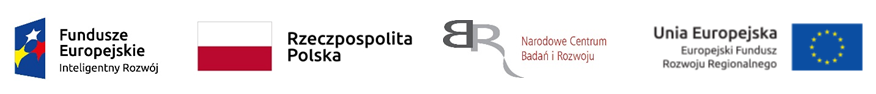 W przypadku podpisania oferty kwalifikowanym podpisem elektronicznym lub poświadczenia za zgodność 
z oryginałem elektronicznej kopii dokumentu lub oświadczenia i opatrzenia jej kwalifikowanym podpisem elektronicznym, przez osobę niewymienioną w odpisie z właściwego rejestru lub centralnej ewidencji i informacji o działalności gospodarczej odpowiednio Wykonawcy lub podmiotu udostępniającego zasoby, do oferty należy dołączyć stosowne pełnomocnictwo w oryginale, w postaci dokumentu elektronicznego opatrzonego kwalifikowanym podpisem elektronicznym lub w elektronicznej kopii poświadczonej za zgodność z oryginałem i opatrzonej kwalifikowanym podpisem elektronicznym przez notariusza.Wykonawców wspólnie ubiegających się o udzielenie zamówienia publicznego (np. konsorcjum, spółka cywilna) obowiązują następujące postanowienia:Wymagane jest ustanowienie pełnomocnika do reprezentowania ich w postępowaniu o udzielenie zamówienia publicznego albo reprezentowania w postępowaniu i zawarcia umowy w sprawie zamówienia publicznego;Do oferty należy załączyć dokument ustanawiający pełnomocnika, o którym mowa w ust. 2 pkt 3). Przyjmuje się, że pełnomocnictwo do podpisania oferty obejmuje również pełnomocnictwo do poświadczenia za zgodność z oryginałem wszystkich elektronicznych kopii dokumentów;Elektroniczne kopie dokumentów dotyczące poszczególnych Wykonawców muszą być poświadczone za zgodność z oryginałem przy użyciu kwalifikowanego podpisu elektronicznego, przez wyznaczonego przez nich pełnomocnika lub odpowiednio przez tych Wykonawców.Wykonawca ma prawo złożyć tylko jedną ofertę, obejmującą cały przedmiot zamówienia. Złożenie większej liczby ofert spowoduje odrzucenie wszystkich ofert złożonych przez danego Wykonawcę.Treść złożonej oferty musi odpowiadać treści SWZ.Wykonawca poniesie wszelkie koszty związane z przygotowaniem i złożeniem oferty.Wykonawca składając ofertę, informuje Zamawiającego, czy wybór oferty będzie prowadzić do powstania u zamawiającego obowiązku podatkowego, wskazując nazwę (rodzaj) towaru lub usługi, których dostawa lub świadczenie będzie prowadzić do jego powstania, oraz wskazując ich wartość bez kwoty podatku.MIEJCE ORAZ TERMIN SKŁADANIA OFERT Ofertę należy złożyć, w terminie do dnia 10 września 2021 r., do godz. 11:00.Decydujące znaczenie dla oceny zachowania terminu składania ofert ma data i godzina wpływu oferty na Elektroniczną Skrzynkę Podawczą Zamawiającego: znajdującą się na Platformie Zakupowej pod adresem: https://platformazakupowa.pl/pn/ingpan  Otwarcie  ofert  nastąpi   dnia 10 września 2021r.,  o   godz.   11:05 za pomocą platformy zakupowej Zamawiającego.W przypadku awarii systemu teleinformatycznego, która powoduje brak możliwości otwarcia ofert w terminie określonym przez zamawiającego, otwarcie ofert nastąpi niezwłocznie po usunięciu awarii. Zamawiający poinformuje o zmianie terminu otwarcia ofert na stronie internetowej prowadzonego postępowania. Otwarcie ofert następuje poprzez użycie mechanizmu do odszyfrowania ofert.Zamawiający, najpóźniej przed otwarciem ofert, udostępni na stronie internetowej prowadzonego postępowania informację o kwocie, jaką zamierza przeznaczyć na sfinansowanie zamówienia.  Niezwłocznie po otwarciu ofert Zamawiający udostępni na stronie internetowej prowadzonego postepowania informację: nazwach albo imionach i nazwiskach oraz siedzibach lub miejscach prowadzonej działalności gospodarczej albo miejscach zamieszkania wykonawców, których oferty zostały otwarte, cenach lub kosztach zawartych w ofertach.OPIS SPOSOBU OBLICZENIA CENY Wykonawca poda w formularzu ofertowym, którego wzór stanowi Załącznik nr 2 do SWZ, cenę netto, wartość podatku VAT oraz całkowitą cenę (brutto) za realizację całego przedmiotu zamówienia. Cena oferowana przez wykonawcę jest ostateczna, nie podlega negocjacjom i obowiązuje przez cały okres obowiązywania umowy.Cena musi obejmować wszystkie koszty związane z realizacją zamówienia, a także wszystkie podatki obowiązujące na terenie RP. Cenę należy podać w PLN, Zamawiający dopuszcza możliwość złożenia oferty w EUR, USD lub GBP, z dokładnością do 2 miejsc po przecinku. W przypadku złożenia oferty w EUR, USD, GBP Zamawiający przeliczy je na PLN, a do przeliczenia zostanie zastosowany średni kurs walut NBP obowiązujący w dniu otwarcia ofert. W przypadku braku publikacji kursów walut NBP, obowiązujących w ww. dniu zastosowanie będzie miał kurs ostatnio ogłoszony przed tym dniem.Ocenie podlegać będzie cena brutto oferty za realizację zamówienia. Jeżeli złożono ofertę, której wybór prowadziłby do powstania u Zamawiającego obowiązku podatkowego zgodnie z przepisami o podatku od towarów i usług, Zamawiający w celu oceny takiej oferty doliczy do przedstawionej w niej ceny podatek od towarów i usług, który miałby obowiązek rozliczyć zgodnie z tymi przepisami. Wykonawca, składając ofertę, ma obowiązek poinformować Zamawiającego, czy wybór oferty będzie prowadzić do powstania u Zamawiającego obowiązku podatkowego, wskazując nazwę (rodzaj) towaru lub usługi, których dostawa lub świadczenie będzie prowadzić do jego powstania, oraz wskazując ich wartość bez kwoty podatku.Wykonawca mający siedzibę lub miejsce zamieszkania poza terytorium Rzeczypospolitej Polskiej (wykonawca zagraniczny), nie podaje stawki podatku VAT i wskazuje wyłącznie kwotę netto. W przypadku złożenia oferty przez Wykonawcę zagranicznego, mającego siedzibę bądź miejsce zamieszkania w państwie członkowskim UE, Zamawiający w celu oceny oferty, doliczy do przedstawionej w niej ceny podatek VAT, który miałby obowiązek zapłacić zgodnie z obowiązującymi przepisami.W przypadku złożenia oferty przez Wykonawcę zagranicznego, mającego siedzibę bądź miejsce zamieszkania poza obszarem Unii Europejskiej, Zamawiający w celu oceny oferty, doliczy do przedstawionej w niej ceny cło według kodu taryfy celnej oraz opłaty celne, których zapłata leży po stronie Zamawiającego oraz podatek VAT, który miałby obowiązek zapłacić zgodnie z obowiązującymi przepisami.W przypadku rozbieżności pomiędzy ceną oferty wyrażoną liczbą i słownie, za prawidłową Zamawiający uzna cenę wyrażoną liczbą. Warunki płatności zostały szczegółowo opisane we wzorze umowy, który stanowi Załącznik nr 3 do SWZ.OPIS KRYTERIÓW, KTÓRYMI ZAMAWIAJĄCY BĘDZIE SIĘ KIEROWAŁ PRZY WYBORZE OFERTY, WRAZ Z PODANIEM ZNACZENIA TYCH KRYTERIÓW I SPOSOBU OCENY OFERTPrzy wyborze najkorzystniejszej oferty Zamawiający będzie kierował się kryteriami i ich znaczeniem oraz będzie oceniał oferty w poszczególnych kryteriach w sposób opisany poniżej, przy czym 1%=1 pkt. Całkowita liczba punktów przyznanych danej ofercie będzie równa sumie punktów uzyskanych przez ocenianą ofertę w ramach poszczególnych kryteriów i będzie określona wzorem: P = P1+ P2, gdzie:P - całkowita liczba punktów otrzymana przez ocenianą ofertęP1 - punkty otrzymane przez ocenianą ofertę w ramach kryterium CenaP2 - punkty otrzymane przez ocenianą ofertę w ramach kryterium Termin dostawy W ramach kryterium Ceny ocenie będzie podlegała cena brutto oferty, a do oceny Zamawiający posłuży się wzorem: P1=P Cmin/P C x 60gdzie: P1- punkty otrzymane przez ocenianą ofertę w ramach kryterium Ceny P Cmin- najniższa cena oferty spośród ofert podlegających ocenie  PC - cena oferty ocenianej W ramach kryterium „Termin dostawy” Zamawiający przyzna punkty za skrócenie terminu dostawy, poniżej maksymalnego dopuszczalnego terminu, tj. poniżej 20 dni od dnia zawarcia umowy, w następujący sposób: 20 dni -  0 pkt 15 dni - 20 pkt 10 dni - 30 pkt 5 dni - 40 pkt  Termin dostawy należy podać w formularzu oferty. Zamawiający udzieli zamówienia Wykonawcy, którego oferta uzyskała największą łączną liczbę punktów 
w ramach przyjętych kryteriów oceny ofert. Jeżeli Zamawiający nie będzie mógł dokonać wyboru oferty najkorzystniejszej ze względu na to, że zostały złożone oferty o takiej samej ilości punktów, Zamawiający wezwie Wykonawców, którzy złożyli te oferty, do złożenia w terminie określonym przez Zamawiającego ofert dodatkowych, przy czym Wykonawcy, składając oferty dodatkowe, nie mogą zaoferować cen wyższych niż zaoferowane w złożonych ofertach.Obliczenia dokonywane będą z dokładnością do dwóch miejsc po przecinku.INFORMACJA O FORMALNOŚCIACH, JAKIE POWINNY ZOSTAĆ DOPEŁNIONE PO WYBORZE OFERTY W CELU ZAWARCIA UMOWY W SPRAWIE ZAMÓWIENIA PUBLICZNEGO  Wykonawca zostanie powiadomiony przez Zamawiającego o miejscu i terminie zawarcia umowy.Osoby reprezentujące Wykonawcę przy podpisywaniu umowy powinny posiadać ze sobą dokumenty potwierdzające ich umocowanie do podpisania umowy, o ile umocowanie to nie będzie wynikać z dokumentów załączonych do oferty lub właściwego aktu rejestracyjnego.W przypadku wyboru oferty złożonej przez Wykonawców wspólnie ubiegających się o udzielenie zamówienia Zamawiający żąda przedstawienia przed zawarciem umowy w sprawie zamówienia publicznego, umowy regulującej współpracę tych Wykonawców. Przed podpisaniem umowy Wykonawca, którego oferta zostanie uznana za najkorzystniejszą zobowiązany jest do przekazania Zamawiającemu niezbędnych danych i informacji do uzupełnienia umowy (w tym danych osoby, która będzie zawierała umowę w imieniu Wykonawcy, danych kontaktowych wskazywanych 
w umowie itp.);WZÓR UMOWYZamawiający zawrze umowę według wzoru zawartego w SWZ (załącznik nr 3 do SWZ).Wszelkie zmiany umowy wymagają formy pisemnej pod rygorem nieważności.Zmiana umowy może nastąpić w przypadkach określonych we wzorze umowy i ustawie uPzp. Zmiany umowy nie mogą naruszać postanowień ustawy uPzp.  ZABEZPIECZENIE NALEŻYTEGO WYKONANIA UMOWYZamawiający nie wymaga wniesienia zabezpieczenia należytego wykonania umowy.POUCZENIE O ŚRODKACH OCHRONY PRAWNEJ Wykonawcy oraz innemu podmiotowi, jeżeli ma lub miał interes w uzyskaniu danego zamówienia oraz poniósł lub może ponieść szkodę w wyniku naruszenia przez Zamawiającego przepisów ustawy przysługują środki ochrony prawnej przewidziane w dziale IX ustawy. Środki ochrony prawnej wobec ogłoszenia o zamówieniu oraz SWZ przysługują również organizacjom wpisanym na listę, o której mowa w art. 469 pkt 15 ustawy oraz Rzecznikowi Małych i Średnich Przedsiębiorców. Odwołanie przysługuje na: niezgodną z przepisami ustawy czynność zamawiającego, podjętą w postępowaniu o udzielenie zamówienia, w tym na projektowane postanowienie umowy; zaniechanie czynności w postępowaniu o udzielenie zamówienia, do której zamawiający był obowiązany na podstawie ustawy; zaniechanie przeprowadzenia postępowania o udzielenie zamówienia na podstawie ustawy, mimo że zamawiający był do tego obowiązany. Odwołanie wnosi się do Prezesa KIO. Odwołujący przekazuje zamawiającemu odwołanie wniesione w formie elektronicznej lub w postaci elektronicznej, albo kopię tego odwołania, jeżeli zostało ono wniesione w formie pisemnej, przed upływem terminu do wniesienia odwołania w taki sposób, aby mógł on zapoznać się z jego treścią przed upływem tego terminu. Domniemywa się, że zamawiający mógł zapoznać się z treścią odwołania przed upływem terminu do jego wniesienia, jeżeli przekazanie odpowiednio odwołania albo jego kopii nastąpiło przed upływem terminu do jego wniesienia przy użyciu środków komunikacji elektronicznej. Odwołanie wnosi się w terminie: 10 dni od dnia przekazania informacji o czynności zamawiającego stanowiącej podstawę jego wniesienia, jeżeli informacja została przekazana przy użyciu środków komunikacji elektronicznej; 15 dni od dnia przekazania informacji o czynności zamawiającego stanowiącej podstawę jego wniesienia, jeżeli informacja została przekazana w sposób inny niż określony w pkt 1. Odwołanie wobec treści ogłoszenia wszczynającego postępowanie o udzielenie zamówienia lub wobec treści dokumentów zamówienia wnosi się w terminie 10 dni od dnia publikacji ogłoszenia w Dzienniku Urzędowym UE lub zamieszczenia dokumentów zamówienia na stronie internetowej. Odwołanie w przypadkach innych niż określone w ust. 5 i 6 wnosi się w terminie 10 dni od dnia, w którym powzięto lub przy zachowaniu należytej staranności można było powziąć wiadomość o okolicznościach stanowiących podstawę jego wniesienia. Jeżeli zamawiający mimo takiego obowiązku nie przesłał wykonawcy zawiadomienia o wyborze najkorzystniejszej oferty, odwołanie wnosi się nie później niż w terminie: 30 dni od dnia publikacji w Dzienniku Urzędowym Unii Europejskiej ogłoszenia o udzieleniu  zamówienia, 6 miesięcy od dnia zawarcia umowy, jeżeli Zamawiający nie opublikował w Dzienniku Urzędowym Unii Europejskiej ogłoszenia o udzieleniu zamówienia. Na orzeczenie KIO oraz postanowienie Prezesa KIO stronom oraz uczestnikom postępowania odwoławczego przysługuje skarga do Sądu Okręgowego w Warszawie – sądu zamówień publicznych. Do spraw nieuregulowanych w niniejszej SWZ mają zastosowanie przepisy ustawy z dnia 11 września 2019 roku Prawo Zamówień Publicznych (t.j. Dz. U. z 2019, poz.2019 z późn. zm.).OCHRONA DANYCH OSOBOWYCHInformacja dotycząca przetwarzania danych osobowych w celu związanym z postępowaniem o udzielenie zamówienia publicznego oraz zawarciem i realizacją umowy o zamówienie publiczne:   Zgodnie z art. 13 ust. 1 i 2 rozporządzenia Parlamentu Europejskiego i Rady (UE) 2016/679 z dnia 27 kwietnia 2016 r. w sprawie ochrony osób fizycznych w związku z przetwarzaniem danych osobowych i w sprawie swobodnego przepływu takich danych oraz uchylenia dyrektywy 95/46/WE (ogólne rozporządzenie o ochronie danych) (Dz. Urz. UE L 119 z 04.05.2016, str. 1), dalej „RODO”, informujemy, że: administratorem Pani/Pana danych osobowych jest Instytut Nauk Geologicznych Polskiej Akademii Nauk, 00-818 Warszawa, ul. Twarda 51/55 (dalej ING PAN);kontakt do inspektora ochrony danych osobowych w ING PAN: ingpan@twarda.pan.pl - w temacie prosimy wpisywać RODO i rodzaj sprawy;Pani/Pana dane osobowe przetwarzane będą na podstawie art. 6 ust. 1 lit. c RODO w celu związanym 
z postępowaniem o udzielenie zamówienia publicznego: „Dostawa jednostanowiskowego, specjalistycznego oprogramowania do konstrukcji zbilansowanych przekrojów geologicznych” prowadzonym w trybie przetargu nieograniczonego;odbiorcami Pani/Pana danych osobowych będą osoby lub podmioty, którym udostępniona zostanie dokumentacja postępowania w oparciu przepisy uPzp;Pani/Pana dane osobowe będą przechowywane, przez okres 4 lat od dnia zakończenia postępowania o udzielenie zamówienia, a jeżeli czas trwania umowy przekracza 4 lata, okres przechowywania obejmuje cały czas trwania umowy;obowiązek podania przez Panią/Pana danych osobowych bezpośrednio Pani/Pana dotyczących jest wymogiem ustawowym określonym w przepisach ustawy Pzp, związanym z udziałem w postępowaniu o udzielenie zamówienia publicznego;w odniesieniu do Pani/Pana danych osobowych decyzje nie będą podejmowane w sposób zautomatyzowany, stosowanie do art. 22 RODO;posiada Pani/Pan:na podstawie art. 15 RODO prawo dostępu do danych osobowych Pani/Pana dotyczących;na podstawie art. 16 RODO prawo do sprostowania Pani/Pana danych osobowych*;na podstawie art.18 RODO prawo żądania od administratora ograniczenia przetwarzania danych osobowych z zastrzeżeniem przypadków, o których mowa wart. 18 ust. 2 RODO**;prawo do wniesienia skargi do Prezesa Urzędu Ochrony Danych Osobowych, gdy uzna Pani/Pan, że przetwarzanie danych osobowych Pani/Pana dotyczących narusza przepisy RODO;nie przysługuje Pani/Panu:w związku zart. 17 ust. 3 lit.b, d lub e RODO prawo do usunięcia danych osobowych;prawo do przenoszenia danych osobowych, o którym mowa w art. 20 RODO;na podstawie art. 21 RODO prawo sprzeciwu, wobec przetwarzania danych osobowych, gdyż podstawą   prawną przetwarzania Pani/Pana danych osobowych jest art. 6 ust. 1 lit. c RODO.*  skorzystanie z prawa do sprostowania nie może skutkować zmianą wyniku postępowania o udzielenie zamówienia publicznego ani zmianą postanowień umowy w zakresie niezgodnym z ustawą Pzp oraz nie może naruszać integralności protokołu oraz jego załączników.**  prawo do ograniczenia przetwarzania nie ma zastosowania w odniesieniu do przechowywania, w celu zapewnienia korzystania ze środków ochrony prawnej lub w celu ochrony praw innej osoby fizycznej lub prawnej, lub z uwagi na ważne względy interesu publicznego Unii Europejskiej lub państwa członkowskiego.ZAŁĄCZNIKI L.p.Kryterium Waga kryterium
Maksymalna liczba punktów do uzyskania 
w ramach kryterium1.Cena60 %60 pkt 2.Termin dostawy 40 %40 pkt RAZEM100 %100 pkt Załącznik nr 1 Opis przedmiotu zamówienia Załącznik nr 2Formularz oferty Załącznik nr 3Wzór umowyZałącznik nr 4Oświadczenie dotyczące grupy kapitałowejZałącznik nr 5JEDZZałącznik nr 6Oświadczenie o braku orzeczenia zakazu ubiegania się o zamówienia publiczne tytułem środka zapobiegawczego 